МИНИСТЕРСТВО ПРОСВЕЩЕНИЯ РОССИЙСКОЙ ФЕДЕРАЦИИ‌Министерство образования и молодежной политики Свердловской области‌‌ ‌Управление образования Артинского городского округа‌​МАОУ "Азигуловская СОШ"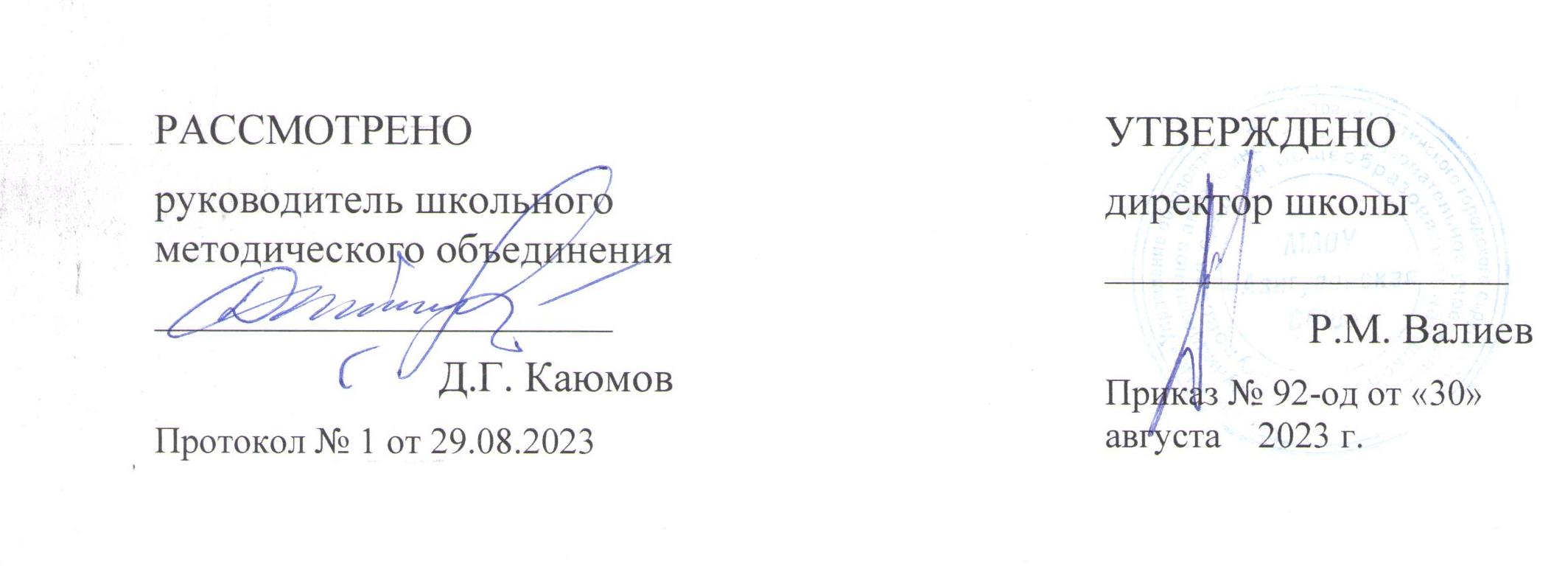 РАБОЧАЯ ПРОГРАММАВнеурочная деятельность «Подготовка к ОГЭ по биологии»на 2023 – 2024   учебный годсело Азигулово 2023г.ПЕРЕЧЕНЬ ПРАКТИЧЕСКИХ РАБОТ                                                                                                   Итого: 12 РАЗБИВКА МАТЕРИАЛА ПО ЗАНЯТИЯМСОДЕРЖАНИЕ                                                                                                       Стр.   ПОЯСНИТЕЛЬНАЯ ЗАПИСКА         На уроках биологии в 9 классе недостаточное количество часов отведено для  тщательной отработки  знаний и умений базового уровня. С этой целью, при проведении внеурочной деятельности особое внимание целесообразно уделить повторению и закреплению наиболее значимых и наиболее слабо усваиваемых  школьниками знаний   из основной школы, изучаемых на заключительном этапе биологического образования: биология как наука, признаки живых организмов, система, многообразие и эволюция живой природы,  человек и его здоровье, взаимосвязи организмов и окружающей среды. Кроме того, при изучении соответствующих разделов следует обратить внимание на формирование у учащихся умений работать с текстами, рисунками, иллюстрирующими биологические объекты и процессы, учащиеся должны научиться распознавать на рисунках основные органоиды клетки, органы и системы органов растений, животных, человека.            Учитывая результаты анализа экзаменуемых на протяжении нескольких лет при подготовке к  ГИА следует обратить внимание на закрепление материала, который ежегодно вызывает затруднения: химическая организация клетки; обмен веществ и превращение энергии; нейрогуморальная регуляция физиологических процессов, протекающих в организме человека; особенности митоза и мейоза, фотосинтеза и хемосинтеза, биогеоценоза и агроценоза, характеристика классов покрытосеменных растений, позвоночных животных, взаимосвязи организмов и окружающей среды.           Особое внимание следует уделить формированию у школьников умений обосновывать сущность биологических процессов и явлений, наследственности и изменчивости, норм и правил здорового образа жизни, поведения человека в природе, последствий глобальных изменений в биосфере; устанавливать взаимосвязь строения и функций клеток, тканей, организма и окружающей среды; выявлять причинно-следственные связи в природе; формулировать мировоззренческие выводы на основе знаний биологических теорий, законов, закономерностей.            В ходе занятий следует уделять большое внимание формированию предметной компетентности (природоохранной, здоровьесберегающей, исследовательской), формированию у учащихся умений работать с текстом, рисунками, схемами, извлекать и анализировать информацию из различных источников. Сформировать умение четко и кратко, по существу вопроса письменно излагать свои мысли при выполнении заданий со свободным развёрнутым ответом.Курс рассчитан на учащихся 9 классов. Занятия проводятся  1 раз в неделю по 1 часу. Курс рассчитан на 1 год занятий,  34 часа. В качестве текущего контроля знаний и умений учащихся предусмотрено проведение промежуточного тестирования по пройденным темам, итоговая проверка знаний – в виде выполнения демонстрационных вариантов ГИА за текущий и прошедший год. Итого, полный курс включает 34 часа, из них 22 часа теории и 12 часов практики. Цель: Подготовка к успешной  сдачи  ГИА учащихся 9 класса.  Задачи:повторить и закрепить наиболее значимые темы   из основной школы изучаемые на заключительном этапе общего биологического образования;закрепить материал, который ежегодно вызывает затруднения при сдаче ГИА формировать у учащихся умения работать с текстом, рисунками, схемами, извлекать и анализировать информацию из различных источников; научить четко и кратко, по существу вопроса письменно излагать свои мысли при выполнении заданий со свободным развёрнутым ответом.ТРЕБОВАНИЯ К УРОВНЮ
ПОДГОТОВКИ ВЫПУСКНИКОВВ результате изучения курса ученик должензнать/пониматьпризнаки биологических объектов: живых организмов; генов и хромосом; клеток и организмов растений, животных, грибов и бактерий; популяций; экосистем и агроэкосистем; биосферы; растений, животных и грибов;сущность биологических процессов: обмен веществ и превращения энергии, питание, дыхание, выделение, транспорт веществ, рост, развитие, размножение, наследственность и изменчивость, регуляция жизнедеятельности организма, раздражимость, круговорот веществ и превращения энергии в экосистемах;особенности организма человека, его строения, жизнедеятельности, высшей нервной деятельности и поведения;уметьобъяснять: роль биологии в формировании современной естественнонаучной картины мира, в практической деятельности людей и самого ученика; родство, общность происхождения и эволюцию растений и животных (на примере сопоставления отдельных групп); роль различных организмов в жизни человека и собственной деятельности; взаимосвязи организмов и окружающей среды; биологического разнообразия в сохранении биосферы; необходимость защиты окружающей среды; родство человека с млекопитающими животными, место и роль человека в природе; взаимосвязи человека и окружающей среды; зависимость собственного здоровья от состояния окружающей среды; причины наследственности и изменчивости, проявления наследственных заболеваний, иммунитета у человека; роль гормонов и витаминов в организме; распознавать и описывать: на таблицах основные части и органоиды клетки, органы и системы органов человека; на живых объектах и таблицах органы цветкового растения, органы и системы органов животных, растения разных отделов, животных отдельных типов и классов; наиболее распространенные растения и животных своей местности, культурные растения и домашних животных, съедобные и ядовитые грибы, опасные для человека растения и животные; выявлять изменчивость организмов, приспособления организмов к среде обитания, типы взаимодействия разных видов в экосистеме;сравнивать биологические объекты (клетки, ткани, органы и системы органов, организмы, представителей отдельных систематических групп) и делать выводы на основе сравнения;определять принадлежность биологических объектов к определенной систематической группе (классификация);анализировать и оценивать воздействие факторов окружающей среды, факторов риска на здоровье, последствий деятельности человека в экосистемах, влияние собственных поступков на живые организмы и экосистемы;проводить самостоятельный поиск биологической информации: находить в тексте учебника отличительные признаки основных систематических групп; в биологических словарях и справочниках значения биологических терминов; в различных источниках необходимую информацию о живых организмах (в том числе с использованием информационных технологий);УЧЕБНО-ТЕМАТИЧЕCКИЙ ПЛАН                                                                               Итого:        34        12СОДЕРЖАНИЕ№ п/пСодержаниеКоли-чество часовРешение тестовых заданий по темам: «Биология как наука», «Методы биологии», «Признаки живых организмов»1Решение тестовых заданий по темам: «Царства: Бактерии, Грибы, Растения» 1Решение тестовых заданий по темам: «Царство Животные, Учение об эволюции органического мира»1Решение тестовых заданий по темам: «Общий план строения человека», «Нейро-гуморальная регуляция организма»1Решение тестовых заданий по темам: «Система пищеварения, дыхание»1Решение тестовых заданий по темам: «Внутренняя среда организма человека», «Транспорт веществ» и «Обмен веществ»1Решение тестовых заданий по темам «Система выделения», «Покровы тела», «Размножение и развитие человека»1Решение тестовых заданий по темам: «Опорно-двигательный аппарат», «Органы чувств»1Решение тестовых заданий по темам: «Психология и поведение человека», «Гигиена. Здоровый образ жизни», «Приемы оказания первой помощи»1Решение тестовых заданий по теме: «Взаимосвязи организмов и окружающей среды»1Решение демонстрационного варианта ГИА прошлого года1Решение демонстрационного варианта ГИА текущего года.1№ п/п№ заня-тия по темеСодержаниеКоли-чество часовТема 1 Биология как наука. Методы биологии ( 1 ч.)11Биология как наука. Методы биологииТема 2 Признаки живых организмов (4 ч)412.1. Клеточное строение организмовКлеточное строение организмов как доказательство их родства, единства живой природы. Гены и хромосомы.22Нарушения в строении и функционировании клеток. Вирусы.32.2. Признаки живых организмов                                                     Признаки живых организмов. Наследственность и изменчивость. Одноклеточные и многоклеточные организмы. 24Ткани, органы, системы органов растений и животных.         Практическая работа № 1: «Решение тестовых заданий по темам: «Биология как наука», «Методы биологии», «Признаки живых организмов»Тема 3 Система, многообразие и эволюция живой природы (7 ч)713.1. Царство Бактерии                                                                       Царство Бактерии. Роль бактерий в природе, жизни человека. Бактерии – возбудители заболеваний.123.2. Царство Грибы.Царство Грибы. Лишайники. Роль грибов и лишайников в природе, жизни человека. 133.3. Царство Растения.Царство Растения. Систематический обзор царства Растения: мхи, папоротникообразные, голосеменные и покрытосеменные. Ткани и органы высших растений. 24Основные семейства цветковых растений.                              Практическая работа № 2: «Решение тестовых заданий по темам: «Царства: Бактерии, Грибы, Растения»53.4. Царство ЖивотныеСистематический обзор царства Животные. Общая характеристика беспозвоночных животных. 26Тип Хордовые. Общая характеристика надклассов классов: Рыбы, Четвероногие. Характеристика классов животных: Земноводные, Пресмыкающиеся, Птицы, Млекопитающие.№ п/п№ заня-тия по темеСодержаниеКоли-чество часов73.5. Учение об эволюции органического мира                                    Биологическое разнообразие как основа устойчивости биосферы и результата эволюции.Практическая работа № 3: «Решение тестовых заданий по темам: «Царство Животные, Учение об эволюции органического мира»1Тема 4 Человек и его здоровье (16 ч)1614.1. Сходство человека с животными и отличие от них. Общий план строения и процессы жизнедеятельности человека.                          Сходство человека с животными и отличие от них. Общий план строения и процессы жизнедеятельности человека.124.2. Нейро-гуморальная регуляция процессов жизнедеятельности организма.                                                                                                      Нейро-гуморальная регуляция процессов жизнедеятельности организма. Практическая работа № 4: «Решение тестовых заданий по темам: «Общий план строения человека», «Нейро-гуморальная регуляция организма»134.3. Питание. Система пищеварения. Роль ферментов в пищеваренииПитание. Система пищеварения. Роль ферментов в пищеварении.144.4. Дыхание. Система дыхания.Дыхание. Система дыхания.Практическая работа № 54: «Решение тестовых заданий по темам: «Система пищеварения, дыхание»154.5. Внутренняя среда организма                                                            Внутренняя среда организма: кровь, лимфа, тканевая жидкость. Группы крови. Иммунитет.164.6 Транспорт веществ. Кровеносная и лимфатическая системы.Транспорт веществ. Кровеносная и лимфатическая системы.174.7. Обмен веществ и превращение энергии                                         Обмен веществ и превращение энергии.                                     Практическая работа № 6: «Решение тестовых заданий по темам: «Внутренняя среда организма», «Транспорт веществ» и «Обмен веществ»184.8. Выделение продуктов жизнедеятельности. Система выделения.Выделение продуктов жизнедеятельности. Система выделения.194.9. Покровы тела и их функции.Покровы тела и их функции.1104.10. Размножение и развитие организма человека.                             Размножение и развитие организма человека. Наследование признаков у человека. Наследственные болезни, их причины и предупреждение. 2№ п/п№ заня-тия по темеСодержаниеКоли-чество часов11Практическая работ № 7: «Решение тестовых заданий по темам «Система выделения», «Покровы тела», «Размножение и развитие человека»124.11. Опора и движение. Опорно-двигательный аппарат.Опора и движение. Опорно-двигательный аппарат.1134.12. Органы чувств, их роль в жизни человека.                                           Органы чувств, их роль в жизни человека.                                                   Практическая работа № 8: «Решение тестовых заданий по темам: «Опорно-двигательный аппарат», «Органы чувств»  1144.13. Психология и поведение человека. ВНД.Психология и поведение человека. ВНД. 1154.14. Гигиена. Здоровый образ жизни. Инфекционные заболевания.Гигиена. Здоровый образ жизни. Инфекционные заболевания.1164.15. Приемы оказания первой помощи при неотложных ситуациях. Приемы оказания первой помощи при неотложных ситуациях. Практическая работа № 9: «Решение тестовых заданий по темам: «Психология и поведение человека», «Гигиена. Здоровый образ жизни», «Приемы оказания первой помощи»1Тема 5 Взаимосвязи организмов и окружающей среды (4 ч)415.1. Влияние экологических факторов на организмы. Взаимодействия  видов.  Влияние экологических факторов на организмы. Приспособления организмов к различным экологическим факторам. Популяция. 22Взаимодействия  видов (конкуренция, хищничество, симбиоз, паразитизм). Сезонные изменения в живой природе.35.2 Экосистемная организация живой природы.Экосистемная организация живой природы. 145.3 Учение о биосфереУчение о биосфере. Практическая работа № 10: «Решение тестовых заданий по теме: «Взаимосвязи организмов и окружающей среды»1Тема 6 «Решение демонстрационных вариантов ГИА» (2 ч) 21Характеристика структуры и содержания экзаменационной работы. Практическая работ № 11: «Решение демонстрационного варианта ГИА прошлого года»2Анализ ошибок, допущенных при решение демонстрационного варианта ГИА прошлого года. Практическая работа № 12:  «Решение демонстрационного варианта ГИА текущего года».